一、登录预报名页面登录华南师范大学研究生招生管理平台（http://yzsys.scnu.edu.cn/）进入“硕士推免报名系统”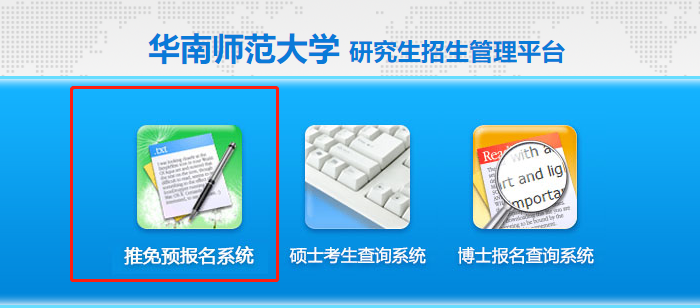 二、申请注册1.首次登录，点击“推免预报名系统”，选择注册图标，注册账号。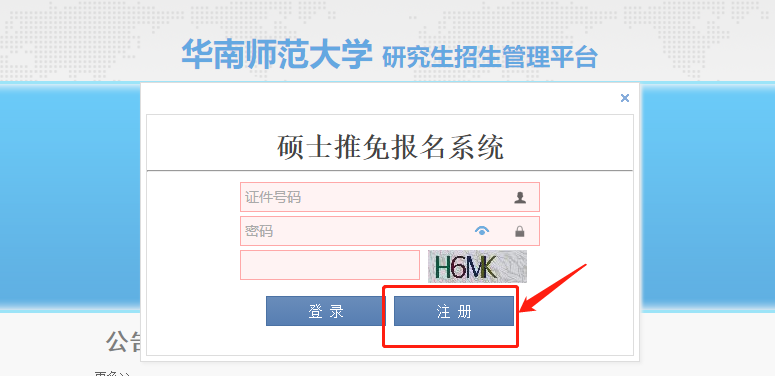 2.进入推免报名平台，点击“报名须知已读，马上注册报名”进入注册页面。 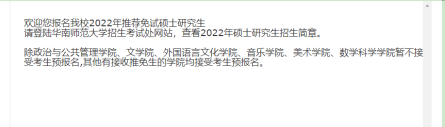 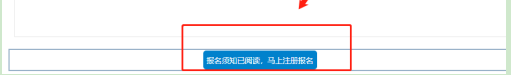 3.输入本人姓名和身份证号等信息，设置登录密码（注意记忆密码），确认无误后，点击“注册”，开始报名。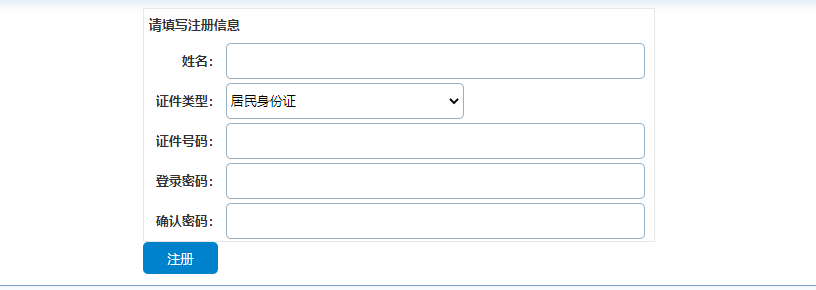 三、填写个人信息1.进入报名页面，在页面最上方点击“编辑”，进入信息编辑。注意1：请如实填写个人信息，确保申请材料的真实性。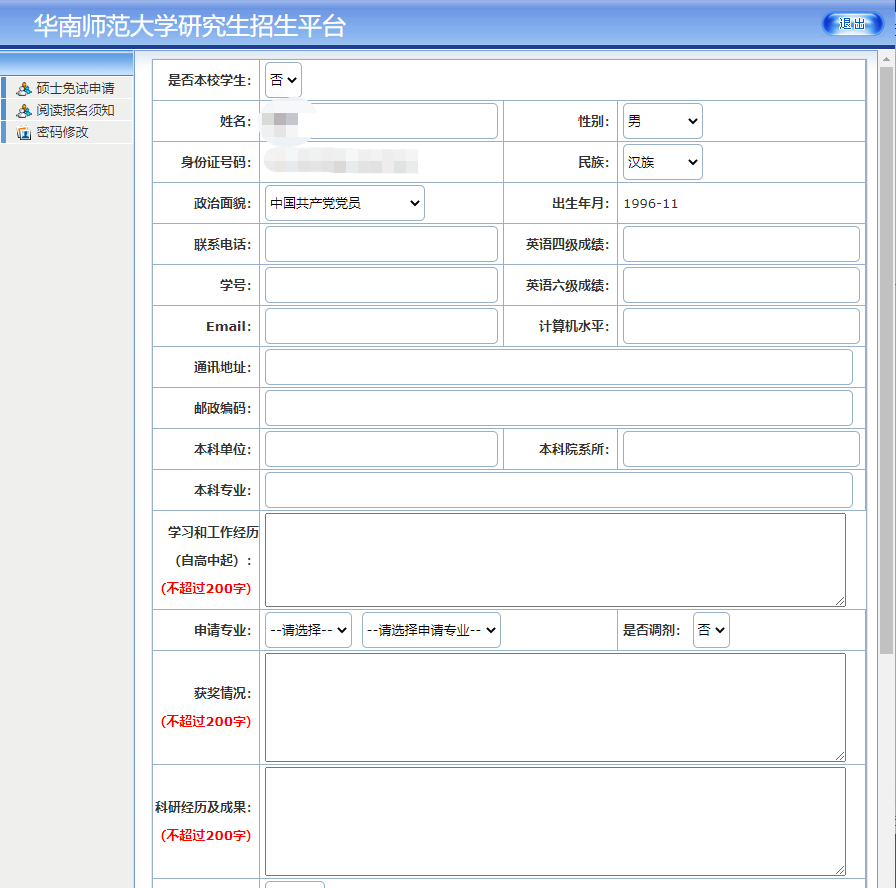 注意2：完成全部文本信息填写后，点击“保存”之后，回到上一界面。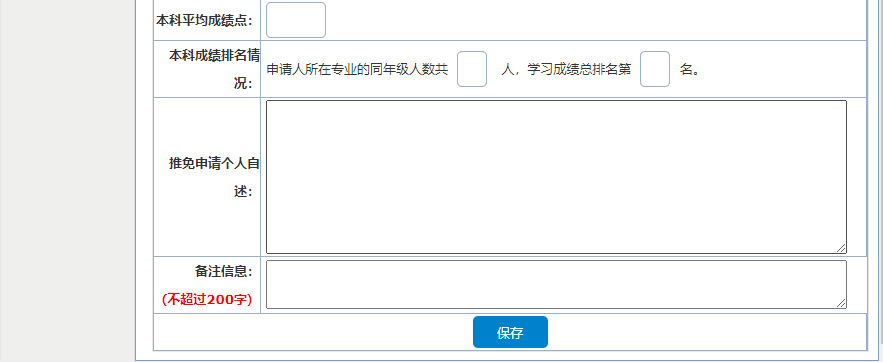 2.回到编辑界面，在右侧区域点击“上传照片”上传本人近期证件照、点击“上传资料”可上传其余文件资料。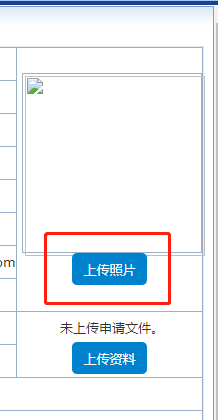 3.完成信息编辑后，点击“提交”，等待审核即可。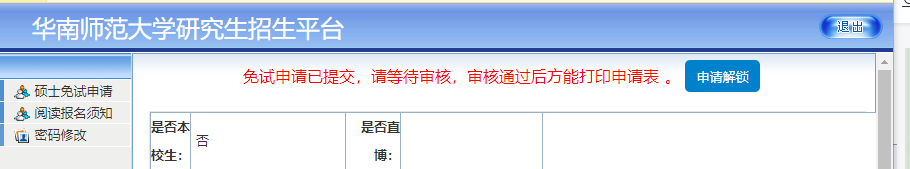 四、提交后需修改个人信息若是需要修改相关信息，点击上方的“申请解锁”，填写理由，选择“提交申请”。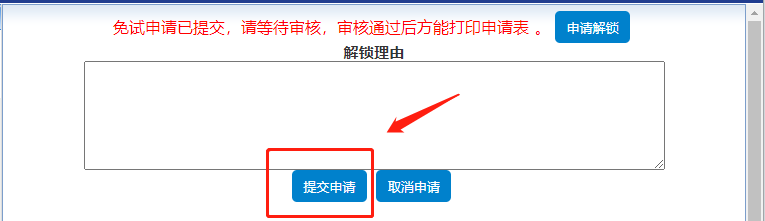 